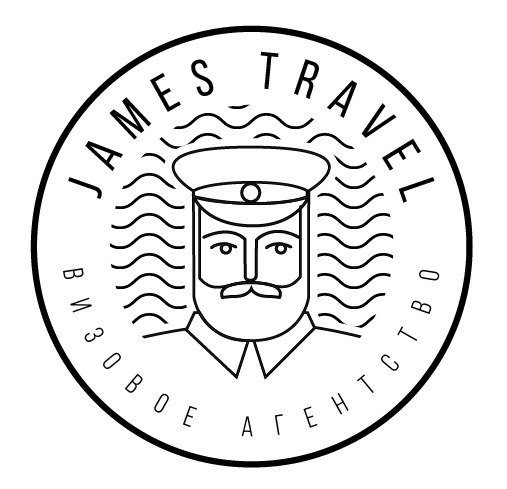 Также у нас можно приобрести:· Автобусный тур  · Медицинский полис · Зеленую карту на автомобильФамилия Имя ОтчествоДевичья, предыдущая фамилияСемейное положение□холост/не замужем□женат/замужем□холост/не замужем□женат/замужем□разведен/разведена□вдовец/вдоваАдрес проживания (можно фактический)Мобильный телефонДомашний телефонДолжность Место работы/учебы(название организации)Адрес работы/учебыРабочий телефонОткуда Вы о нас узнали?□ Google□ Друзья/коллеги□ Другоe□ Yandex□ Вконтакте□ Постоянный клиент □ Yandex□ Вконтакте□ Постоянный клиент 